CURRICULUM POLICYAims Technological advances have ensured knowledge is much more accessible for all. It is how we use that knowledge that has become more significant.  The world community has become closer, bringing its own challenges to the way we communicate and work alongside each other.  Changes have been rapid and have impacted on every aspect of our lives; therefore we all need to have positive attitudes to change and the willingness to continue to learn.  The curriculum that Churchfields, the Village School implements to support our children should prepare them for the future.Our curriculum aims to create motivated and enthusiastic children who are the globally aware citizens of the future, and aims to empower children with the development of Knowledge, Skills and Understanding that will prepare them for later life.Learning Helping children learn – academically, socially, spiritually, emotionally and physically, is the purpose of our curriculum.  To do this well, it must be aspirational, progressive, inspiring and memorable. Children’s learning will prepare them to meet current and future personal needs, career needs and the needs of the varied societies and cultural groups in which they are likely to take part.Learning is planned to be active, so that children must engage with their own learning.  For Churchfields’ children, this means that learning, relevant to the future is placed in a thematic context that is meaningful to their present lives.  Also learning is constructed in such a way that, by the end of the primary years, Churchfields children see and experience the potential for taking responsibility for their own learning.Teaching Wherever possible, teaching is always planned to be enjoyable for children and adults alike.Good teaching enables the highly developed independent learning of our children.  We believe that teachers are likely to be more successful in helping children learn if they:are enthusiasticcan motivate and involve children in their own learninghelp children to understand where they are in their learning, and what they need to do to progress Cultural Capital & Global-AwarenessThe elements of cultural capital and global awareness within our curriculum will enable our children to:-recognise their own culture and have a sense of identitybe open-mindedrespect and be sensitive to other cultures and beliefsbe aware of and be able to celebrate diversity AND commonalityhave respect for and value other people and their ideas and opinionscommunicate confidently (have good interpersonal skills)be adaptablebe aware of and have an interest in global issuesCurriculum Framework Teachers at Churchfields work collaboratively, across sites, within Key Stages to plan and team teach during each theme/topic where possible (Wow! days and Exit days).  English and Mathematics are linked wherever appropriate to ensure learning is contextualised.  Coverage of each subject is checked by each team during their planning sessions. Foundation subject whole school yearly and termly overviews are produced which the curriculum leader checks for coverage and agreement with the school’s knowledge and skills progression documents. These overviews will be published on our website. Medium term plans are also produced during these meetings alongside information documents for parents that includes homework summaries. The latter allow parents to be informed and able to support their children’s learning at home.Our Vision, Aims and ValuesOur curriculum supports our aim to equip pupils with the independence, skills, knowledge and understanding that prepare them for life in a multi-cultural modern Britain, and to allow all pupils to develop an understanding and tolerance of difference. This will then support pupils to secure an understanding of and compassion towards others.Summary of Our Curriculum AimsProvide a broad and balanced education for all pupils that’s coherently planned and sequenced towards cumulatively sufficient knowledge for skills and future learning at Key Stage ThreeEnable pupils to develop knowledge, understand concepts and acquire skills, and be able to choose and apply these in relevant situationsSupport pupils’ spiritual, moral, social and cultural developmentSupport pupils’ physical development and responsibility for their own health, and enable them to be activePromote a positive attitude towards learningEnsure equal access to learning for all pupils, with high expectations for every pupil and appropriate levels of challenge and supportHave high ambition for all pupilsEquip pupils with the knowledge, global-awareness and cultural capital they need to become a successful and productive citizen in modern BritainPromote the learning and development of our youngest children and ensure they are ready for Key Stage OneNational Curriculum Subject AimsART & DESIGNAims The National Curriculum for Art & Design aims to ensure that Years 1 and 2 pupils should be taught: to use a range of materials creatively to design and make productsto use drawing, painting and sculpture to develop and share their ideas, experiences and imaginationto develop a wide range of art and design techniques in using colour, pattern, texture, line, shape, form and spaceabout the work of a range of artists, craft makers and designers, describing the differences and similarities between practices and disciplines, and making links to their own workThe National Curriculum for Art & Design aims to ensure that Years 3 to 6 pupils should be taught: to improve their mastery of art and design techniques, including drawing, painting and sculpture with a range of materialsabout great artists, architects and designers in historyArt and design stimulates creativity and imagination.  It provides visual, tactile and sensory experiences and a special way of understanding and responding to the world.  It enables children to communicate what they see, feel and think through the use of colour, texture, form, pattern and different materials and processes.  Children become involved in shaping their environments through art and design activities.  They learn to make informed judgments and aesthetic and practical decisions.  They explore ideas and meanings through the work of artists and designers.  Through learning about the roles and functions of art, they can explore the impact it has had on contemporary life and that of different times and cultures.  The appreciation and enjoyment of the visual arts enriches all our lives.COMPUTINGAims The National Curriculum for Computing aims to ensure that Years 1 and 2 pupils should be taught: to understand what algorithms are; how they are implemented as programs on digital devices; and that programs execute by following precise and unambiguous instructionsto create and debug simple programsto use logical reasoning to predict the behaviour of simple programsto use technology purposefully to create, organise, store, manipulate and retrieve digital contentto use technology safely and respectfully, keeping personal information private; identify where to go for help and support when they have concerns about material on the internet or other online technologiesThe National Curriculum for Computing aims to ensure that Years 3 to 6 pupils should be taught: to design, write and debug programs that accomplish specific goals, including controlling or stimulating physical systems; solve problems by decomposing them into smaller partsto use sequence, selection, and repetition in programs; work with variables and various forms of input and outputto use logical reasoning to explain how some simple algorithms work and to detect and correct errors in algorithms and programsto understand computer networks including the internet; how they provide multiple services, such as the world wide web; and the opportunities they offer for communication and collaborationto use search technologies effectively, appreciate how results are selected and ranked, and be discerning in evaluating digital contentto select, use and combine a variety of software (including internet services) on a range of design devices to design and create a range of programs, systems and content that accomplish given goals, including collecting, analysing, evaluating and presenting data and informationto use technology safely, respectfully and responsibly; recognise acceptable/unacceptable behaviour; identify a range of ways to report concerns about content and contactComputing is concerned with how computers and computer systems work and how they are designed and programmed.  At Churchfields the Village School, children will learn how to solve problems, design systems and apply computing ideas in real life contexts.  In key stage 1 children focus on algorithms which will lead them into the design stage of programming at key stage 2.  Children will continue to use their ICT skills across the curriculum to research and present their work.  Each term children will learn how to use technology safely and respectfully, keeping personal information private; they will identify where to go for help and support when necessary.All classes have access to a wide range of resources such as digital cameras, laptops, iPads and our school ICT suite.DESIGN & TECHNOLOGYAims The National Curriculum for Design & Technology aims to ensure that Years 1 to 6 pupils should be taught: designmakeevaluatetechnical knowledgecooking and nutritionDesign and Technology prepares children to take part in the development of tomorrow’s rapidly changing world.  Creative thinking encourages children to make more positive changes to their quality of life.  The subject encourages children to become autonomous and creative problem-solvers, both as individuals and as part of a team.  It enables them to identify needs and opportunities and to respond by developing ideas and eventually making products and systems.  Through the study of design and technology at Churchfields they combine practical skills with an understanding of aesthetic, social and environmental issues, as well as functions and industrial practices.  This allows them to reflect on and evaluate present and past design and technology, its uses and impacts.  Design and technology helps all children to become discriminating and informed consumers and potential innovators.     GEOGRAPHYAims The National Curriculum for Geography aims to ensure that Years 1 to 6 pupils should be taught: location knowledgeplace knowledgehuman and physical geographygeographical skills and fieldworkGeography teaches an understanding of places and environments.  Through their work in geography, children learn about their local area and compare their life in this area with that in other regions in the United Kingdom and in the rest of the world.  At Churchfields they learn how to draw, locate key features and interpret maps and they develop the skills of research, fieldwork, investigation, analysis and problem solving.  Through their growing knowledge and understanding of human geography, children gain an appreciation of life in other cultures.  Geography teaching also motivates children to find out about the physical world and enables them to recognise the importance of sustainable development for the future of mankind.HISTORYAims The National Curriculum for History aims to ensure that Years 1 and 2 pupils should be taught: events beyond living memory that are significant nationally or globallythe lives of significant individuals in the past who have contributed to national and international achievementssignificant historical events, people and places in their localityThe National Curriculum for History aims to ensure that Years 3 to 6 pupils should be taught: about changes in Britain from the Stone Age to the Iron Ageabout the Roman empire and its impact on Britainabout Britain’s settlement by Anglo-Saxons and Scotsabout the Viking and Anglo-Saxon struggle for the Kingdom of England to the time of Edward the ConfessorThe aim of history teaching here at Churchfields the Village School is to stimulate the children’s interest and understanding about the life of people who lived in the past.  We teach children a sense of chronology, and through this they develop a sense of identity and a cultural understanding based on their historical heritage.  Thus they learn to value their own and other people’s cultures in modern multicultural Britain and, by considering how people lived in the past, they are better able to make their own life choices today.  We teach children to understand how events in the past have influenced our lives today; we also teach them to investigate these past events and, by doing so, to develop the skills of enquiry, analysis, interpretation and problem solving.  MFLAimsThe National Curriculum for languages aims to ensure that all pupils:understand and respond to spoken and written language from a variety of authentic sources.speak with increasing confidence, fluency and spontaneity, finding ways of communicating what they want to say, including through discussion and asking questions, and continually improving the accuracy of their pronunciation and intonation.can write at varying length, for different purposes and audiences, using the variety of grammatical structures that they have learnt.discover and develop an appreciation of a range of writing in the language studied.The aim of teaching MFL at Churchfields is to allow the children to grasp basic conversational skills as well as to be able to read and write in the chosen language. The children are beginning their grounding in a language before they move into KS2 and onto secondary school.MUSICAims The National Curriculum for Music aims to ensure that Years 1 and 2 pupils should be taught: to use their voices expressively and creatively by singing songs and speaking chants and rhymesto play tuned and untuned instruments musicallyto listen with concentration and understanding to a range of high-quality live and recorded musicto experiment with, create, select and combine sounds using the interrelated dimensions of musicThe National Curriculum for Music aims to ensure that Years 3 to 6 pupils should be taught: to play and perform in solo and ensemble contexts, using their voices and playing musical instruments with increasing accuracy, fluency, control and expressionto improvise and compose music for a range of purposes using the interrelated dimensions of musicto listen with attention to detail and recall sounds with increasing aural memoryuse and understand staff and other musical notationsto appreciate and understand a wide range of high-quality live and recorded music drawn from different traditions and from great composers and musiciansto develop an understanding of the history of musicMusic is a powerful, unique form of communication that can change the way children feel, think and act. It brings together intellect and feeling and enables personal expression, reflection and emotional development. Music promotes children’s spiritual, cultural and social development.At Churchfields the Village School, the learning of music develops an awareness and appreciation of musical traditions, from the past and present, in a variety of cultures and societies. This helps children understand themselves and relate to others, forging important links between the home, school and wider world. The teaching of music develops children’s ability to listen and appreciate a wide variety of music and to make judgments about musical quality. It encourages active involvement in different forms of music making, both individual and communal, developing a sense of group identity and togetherness. It also increases self-discipline and creativity, aesthetic sensitivity and fulfilment.PSHEEAimsThe National Curriculum for PSHEE (Personal, Social and Health and Economic Education) aims to ensure that all pupils:Know and understand what constitutes a healthy lifestyle;Be aware of safety issues;Understand what makes for good relationships with others;Have respect for others;Be thoughtful and responsible members of the school community;Be positive and active members of our democratic society;Develop self-confidence and self-esteem, and make informed choices regarding personal and social issues;Develop good community.The aims of personal, social and health education and citizenship are to equip children with the knowledge, understanding and skills to help them make responsible and well-informed decisions about their lives and relationships with other members of the school and the wider community. To be able to cover these areas of learning, we use Jigsaw as a supporting document.PHYSICAL EDUCATIONAimsThe national curriculum for physical education aims to ensure that all pupils:Develop competence to excel in a broad range of physical activitiesAre physically active for sustained periods of timeEngage in competitive sports and activitiesLead healthy active livesIn Key Stage 1 pupils should develop fundamental movement skills, become increasingly competent and confident and access a broad range of opportunities to extend their agility, balance and coordination, individually and with others. They should be able to engage in competitive (both against self and others) and co-operative physical activities, in a range of challenging situations.Pupils should be taught to:Master basic movements including running, jumping, throwing and catching, as well as developing balance, agility and co-ordination, and begin to apply these in a range of activitiesParticipate in team games, developing simple tactics for attacking and defendingPerform dances using simple movement patternsIn Key Stage 2 pupils should continue to develop a broader range of skills, learning how to use them in different ways and to link them to make actions and sequences of movements. They should enjoy communicating, collaborating and competing with each other. They should develop an understanding of how to improve in different physical activities and sports and learn how to evaluate and recognise their own successes.Pupils should be taught to:Use running, jumping, throwing and catching in isolation and in combinationPlay competitive games modified where appropriate , and apply basic principles suitable for attacking and defendingDevelop flexibility, strength, technique, control and balancePerform dances using a range of movement patternsTake part in outdoor and adventurous activity challenges both individual and within a teamCompare their performances with previous ones and demonstrate improvement to achieve their personal bestAll schools must provide swimming instruction in either KS1 or KS2. In particular pupils should be taught to:Swim competently, confidently and proficiently over a distance of at least 25 metresUse a range of strokes effectivelyPerform safe self-rescue in different water based situationsSCIENCEFor the teaching of Science, we use Tom Robson’s Scheme of Work. Please see the Separate Science Policy for further details. Aims The National Curriculum for Science aims to ensure that Years 1 and 2 pupils should be taught about: plantsanimals including humanseveryday materialsseasonal changesliving things and their habitatsthe uses of everyday materialsThe National Curriculum for Science aims to ensure that Years 3 to 6 pupils should be taught about: plantsanimals including humansrockslightforces and magnetsall living thingsstate of mattersoundelectricityproperties and changes of materialsearth and spaceforcesevolutionAt Churchfields, Science stimulates and excites and satisfies pupil’s curiosity about phenomena and events in the world around them.  Since science links direct practical experiences with ideas, it can engage learners at many levels.  Scientific method is about developing and evaluating explanations through experimental evidence and modelling.  This is a spur to critical and creative thought.  Through science, pupils understand how major scientific ideas contribute to technological change – impacting on industry, business and medicine and improving the quality of life.  They learn to question and discuss science-based issues that may affect their own lives, the direction of society and the future of the world. Legislation and guidanceThis policy reflects the requirements of the National Curriculum programmes of study, which all maintained schools in England must teach.It also reflects requirements for inclusion and equality as set out in the Special Educational Needs and Disability Code of Practice 2014 and Equality Act 2010, and refers to curriculum-related expectations of governing boards set out in the Department for Education’s Governance Handbook.In addition, this policy acknowledges the requirements for promoting the learning and development of children set out in the Early Years Foundation Stage (EYFS) statutory framework.Roles and responsibilitiesThe Governing BoardThe governing board will monitor the effectiveness of this policy and hold the headteacher to account for its implementation.The governing board will also ensure that:A robust framework is in place for setting curriculum priorities and aspirational targetsEnough teaching time is provided for pupils to cover the National Curriculum and other statutory requirementsProper provision is made for pupils with different abilities and needs, including children with special educational needs (SEN)The school implements the relevant statutory assessment arrangementsIt participates actively in decision-making about the breadth and balance of the curriculumIt fulfils its role in processes to disapply pupils from all or part of the National Curriculum, where appropriate, and in any subsequent appealsHeadteacherThe headteacher is responsible for ensuring that this policy is adhered to, and that:All required elements of the curriculum, and those subjects which the school chooses to offer, have aims and objectives which reflect the aims of the school and indicate how the needs of individual pupils will be metThe amount of time provided for teaching the required elements of the curriculum is adequate and is reviewed by the governing boardWhere appropriate, the individual needs of some pupils are met by permanent or temporary disapplication from all or part of the National CurriculumThey manage requests to withdraw children from curriculum subjects, where appropriateThe school’s procedures for assessment meet all legal requirementsThe governing board is fully involved in decision-making processes that relate to the breadth and balance of the curriculumThe governing board is advised on whole-school targets in order to make informed decisionsProper provision is in place for pupils with different abilities and needs, including children with SENOther staffOther staff will ensure that the school curriculum is implemented in accordance with this policy. The curriculum subject leader has special responsibility to ensure staff are adhering to the policies and procedures related to curriculum provision.InclusionTeachers set high expectations for all pupils. They will use appropriate assessment to set ambitious targets and plan challenging work for all groups, including:More able pupilsPupils with low prior attainmentPupils from disadvantaged backgroundsPupils with SENPupils with English as an additional language (EAL)Teachers will plan lessons so that pupils with SEN and/or disabilities can study every National Curriculum subject, wherever possible, and ensure that there are no barriers to every pupil achieving.Teachers will also take account of the needs of pupils whose first language is not English. Lessons will be planned so that teaching opportunities help pupils to develop their English, and to support pupils to take part in all subjects.Further information can be found in our statement of equality information and objectives, and in our SEN policy and information report.Monitoring arrangementsSubject leaders and governors monitor coverage of National Curriculum subjects, and compliance with other statutory requirements through a variety of monitoring and evaluation activities such as pupil work scrutiny, lesson observations, pupil case studies, pupil conferences and questionnaires. The comprehensive use of these allows staff and leadership to closely monitor the effectiveness of the school’s provision and decide on any necessary changes. The overview of the school’s monitoring to be carried out across the year is available Subject leaders also have responsibility for monitoring the way in which resources are stored and managed.This policy will be reviewed every year by the curriculum leader or/and the headteacher. Following every review, the policy will be shared with the full governing board.Links with other policiesThis policy links to the following policies and procedures:EYFS policyAssessment policySEN policy and information reportEquality information and objectivesApproval Date:Autumn 2022Review Date:Autumn 2023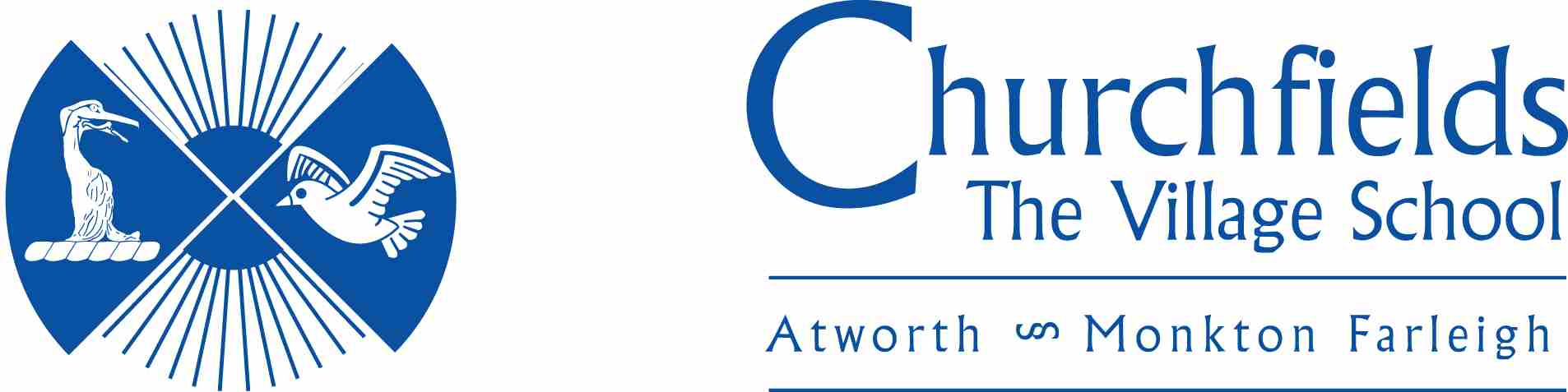 